РезюмеАнтонов Виктор ПетровичЦель: соискание должности инженераДата рождения: 20.09.1986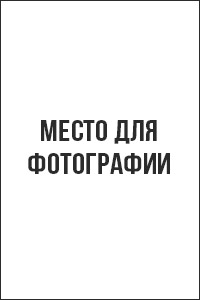 Город:  МоскваСемейное положение: женатТелефон: +7-xxx-xxx-xx-xxE-mail: mail@mail.ruОбразование высшее (очное):Самарский институт приборостроения и вычислительной техники (2002-2008 г.г.)Специальность: инженер-проектировщикОпыт работы:Дополнительная информация:Знания иностранных языков: немецкий разговорныйВладение компьютером: на уровне опытного пользователя (офисные программы, 3D-max, AutoCad, ArchiCad)Личные качества: ответственность, внимательность, математический склад ума, умение работать с большим количеством информации.Рекомендации с предыдущего места работы:ООО «Вышка Сервис»Генеральный директор: Павлов Игорь Сергеевичт. +7-xxx-xxx-xx-xxОжидаемый уровень заработной платы: 60 000 рублей.Приветствую командировки03.01.2012 — наст. времяООО «Вышка Сервис»Должность: ведущий инженерДолжностные обязанности:Разработка проектной документации;
Разработка технического задания Постановка задач подчиненным инженерам-проектировщикам
Проверка результатов работ;
Осуществление координации работ при реализации проектов01.04.2009-04.08.2012ООО «Мамина радость»Должность: инженер-электрикДолжностные обязанности:подбор оборудования систем электроснабжения;
организация и контроль монтажных работ систем электроснабжения;
Контроль над техникой безопасности;
Обеспечение безаварийной и надежной работы; Обслуживаемого оборудования;
Составление технической документации;